АгрохимияВакуленко, В. В. Регуляторы роста и микроудобрения - факторы повышения продуктивности культур / В. В. Вакуленко // Защита и карантин растений. - 2015. - № 3. - С. 43. Чеботарев, Н. Т. Динамика плодородия и продуктивности дерново-подзолистой почвы под действием длительного применения удобрений в условиях Республики Коми / Н. Т. Чеботарев, А. А. Юдин // Достижения науки и техники АПК. - 2015. - № 2. - С. 11-13. - 2 табл.В полевом стационарном опыте в период с 1978 по 2013 гг. изучена эффективность применения органических и минеральных удобрений, а также их сочетаний на плодородие и продуктивность дерново-подзолистой легкосуглинистой почвы в условиях Республики Коми. Под влиянием длительного внесения удобрений повышалось содержание гумуса (на 0,3-0,5%), подвижных форм фосфора и калия (на 12-137 и 5-38 мг/кг почвы), снижалась обменная (на 0,3-0,4 ед. рН) и гидролитическая кислотность (на 0,5-1,5 мг-экв/100 г почвы).Чуян, Н. А. Влияние органических и минеральных удобрений на изменение содержания органического вещества чернозема типичного / Н. А. Чуян, О. Г. Чуян, Г. М. Брескина // Достижения науки и техники АПК. - 2015. - № 2. - С. 8-10. - табл., рис.Изучено влияние различных доз минеральных удобрений и извести на содержание органического вещества и его составляющих - гумуса и негумифицированного органического вещества (НОВ) в черноземе типичном на фоне внесения растительных остатков и без них.Составитель: Л.М. Бабанина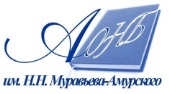 Государственное бюджетное учреждение культуры«Амурская областная научная библиотека имени Н.Н. Муравьева-Амурского